Meeting Agenda: Mono County Behavioral Health (MCBH)Behavioral Health Advisory Board (BHAB) Meeting Monday April 8, 2024 from 3:00-4:30 pmIn-person locations (required for BHAB members): Mono County Civic Center 
Dana Room (2nd floor – across from restrooms) 
1290 Tavern Road Mammoth Lakes, CA 93546Bridgeport Memorial Hall
73 North School Street Bridgeport, CA 93517242 Avenida Del Mar
San Clemente, CA 92672Hybrid Zoom Option:
https://monocounty.zoom.us/j/7609242222
Call in: +1 669 900 6833
Meeting ID: 760 924 2222Public Comment Approval of minutes from March 13, 2024 (Action)ApprovedFirst Carolyn Balliet, second Lois KleinUnanimously approvedQuality Improvement Discussion TopicFocus Group for Mental Health Services Act (MHSA) Annual Update: Discussion of Community Survey ResultsOverview of our CPPP efforts so far: Community Survey and focus groups at community events:Top issues facing mental healthTop strategies for improving mental healthAmanda presented the results of the Community Survey – see belowComments/Questions/Discussion:Is it good that the individuals surveyed were clients that you can serve? We think so – gives us a more targeted set of responses and we can be sure we are meeting the needs of our target population.What is the budget for community programs and what do we do in terms of outreach to reduce social isolation?Lauren supervises most of the community outreach and wellness programmming and they do so much all around the county. Including all funding sources, we would estimate that we spend $500,000 annually on this type of programming.What service can we provide to individuals who are socially isolated or have social anxiety or are experiencing depression? Community programming discussion – also discussed “reaching in” and how we want to empower community members to have conversations with people who might be struggling. Service based model discussion – our providers will pick people up and take them to events or provide gas cards so that clients or natural supports can bring them to programming. Prevention outreach discussion – we work hard to get people engaged in preventative ways so that they feel less isolated; it’s also true that lots of people move here because they want to be isolated. Usage of apps and isolation – 1000 friends and nobody to feed my catHow do we manage our mental wellness Social Services for SeniorsMeals on wheels – assess and make referral as neededAPS – out to help and establish connections with self neglect concerns Granpad programAccess to services is challenging in a timely mannerWaitlist at Mammoth Hospital is outrageous Suggestion to BHAB that you as community members could advocate that Mammoth Hospital contract out for psychiatry and other therapy servicesWhat resources can be utilized while on the waitlist? BHAB shared an idea to create a flyer that outlines what you can do while you waitMonthly group session for people waiting to get into a therapist at no cost Medi-Cal mandate – we are really only set up to see clients with Medi-Cal, but we do also see children and their families at no cost, even those with private/commercial insurance.MCBH often confused with Mammoth Hospital Open discussionSurprised and not surprised about isolation. Stacy and Robin to discuss. Interesting that clients listed mobile crisis as a top strategy to promote mental health – when we fully roll out the mobile crisis benefit this summer, we can get that info to clients upon intake.Paradise Paradox screening discussion – suicide hits harder because we are so smallDrugs and Alcohol prevention outreach promotionOne less materials Napkins and or coasters for alcohol festivals in village Even though few people state that alcohol and drugs are a problem for themselves in the survey results, we do see in the community that lots of people have problems Fire Department talk with Ingrid and Robin (Bridgeport) Target Volunteer Fire Department and Medics to target isolation (Reach In)Chamber of CommerceAccess and Functional Needs ListBehavioral Health Department UpdatesCommunity ProgrammingBHAB presentation May 14 followed by filmMental Health Awareness Month EventsPride Month Events New StaffNew fiscal staffReallocating SUD staff to include an additional scale to have a ladder External Quality Review Organization (EQRO) Audit on May 21st – update to many policies and proceduresLearn a lot and will report back to BHABRobin RobertsCounty Administrative Officer (CAO) and Assistant CAO cultural shift and supportSheriff taking on Animal ControlCreated new manager position – holding 2nd interviews soon. Robin asked to help with transition Upcoming MCBH items before the Mono County Board of Supervisors (BOS)4/16: Contract with Department of Health Care Services (DHCS), Memorandum of Understanding with Managed Care Plans5/14: BHAB Presentation, appointment of Jenny Weaver, Mental Health Month Proclamation6/18: Mental Health Services Act (MHSA) Annual Update presentationBHAB Presentation to BOS (Ingrid)Explaining what we do as a BHABCan attend in Bridgeport or Mammoth Lakes (virtual)Eta 9:15 am Stacy Corless offered to help with presentationBoard Member Reports IngridPartner with BH with a transport recently Seth Guthrie passed away LoisVolunteer with college students at Cerro Coso. Student expressed gratitude for Clubhouse Life. Attended hang time with Sabrina/Dirk and enjoyed the time. CarolineSalvation army – Monday and Friday from 4-6pm – across from Inyo Mono Title on Sierra Manor Road, Mammoth LakesStacey PowellsPassive outreachPublic restrooms Stacy CorlessMammoth Mountain Community Foundation – mental health initiative, scoping out a needs assessment. Fill in gaps. Krista CooperBingo in Chalfant Cassidy doing well at senior center in WalkerInterviewing for Walker Cook/Driver positionChild Abuse Prevention Month (April)Flag raising ceremony at end of monthFoster Caregiver Appreciation Month (May)Currently have 12 homes right nowSeeking feedback from them on inspirationMargeeRachel Barnett at Walker Senior Center 3 days a week – some servicesHired a nurse in BridgeportHired Community outreach person (Antelope Valley) Focusing on expanding outreach and services in north county Checking in with people in person – hoping to expand Perhaps a community event in the summerFuture itemsConfirm meeting schedule for 2024 and adjourn to next meetingJune 10, 2024: 3:00 – 4:30pm 2024 Calendar: April 8, 2024; June 10, 2024; August 12, 2024; October 21, 2024 (note this is the 3rd Monday due to Indigenous People’s Day); December 9, 2024___________________________________________________________________ In compliance with the Americans with Disabilities Act, anyone who needs special assistance to attend this meeting can contact the Behavioral Health Department at 760-924-1740 within 48 hours prior to the meeting in order to ensure accessibility (see 42 USCS 12132, 28CFR 35.130). MONO COUNTY BEHAVIORAL HEALTH DEPARTMENT P. O. BOX 2619 MAMMOTH LAKES, CA 93546 (760) 924-1740 FAX: (760) 924-174Survey Results Presentation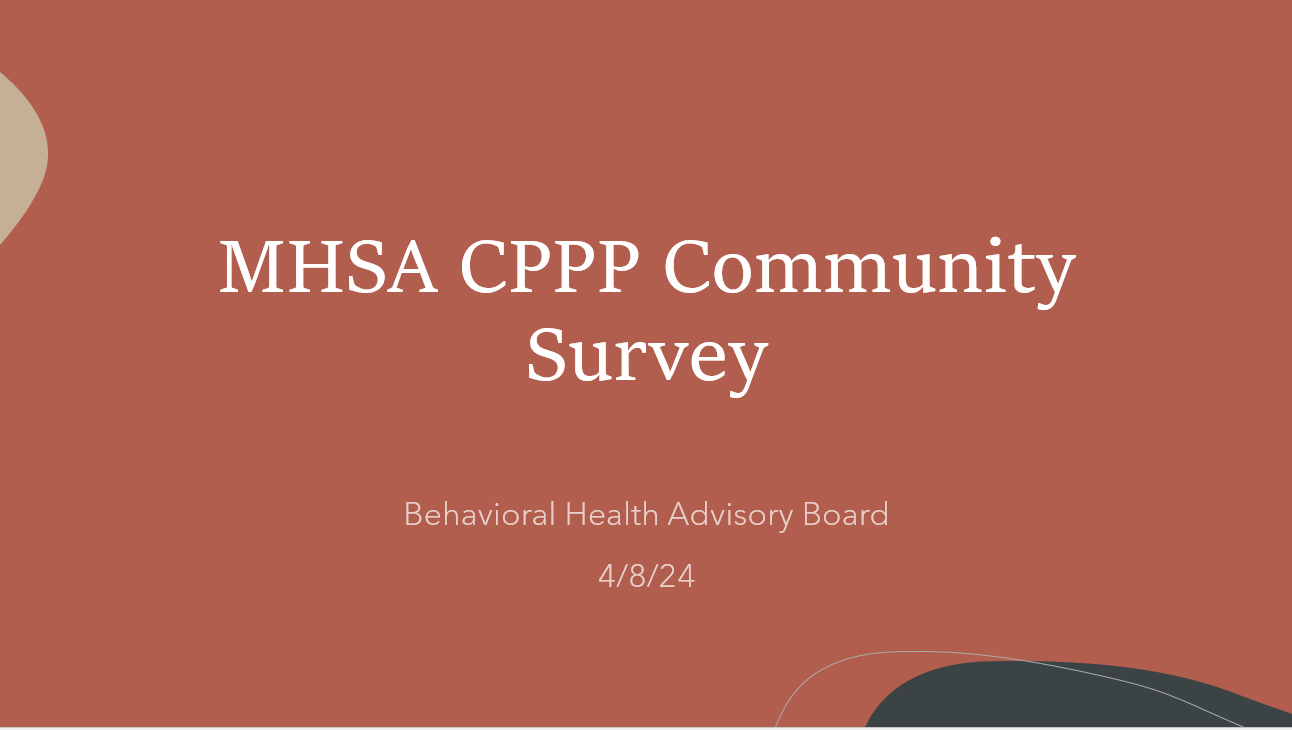 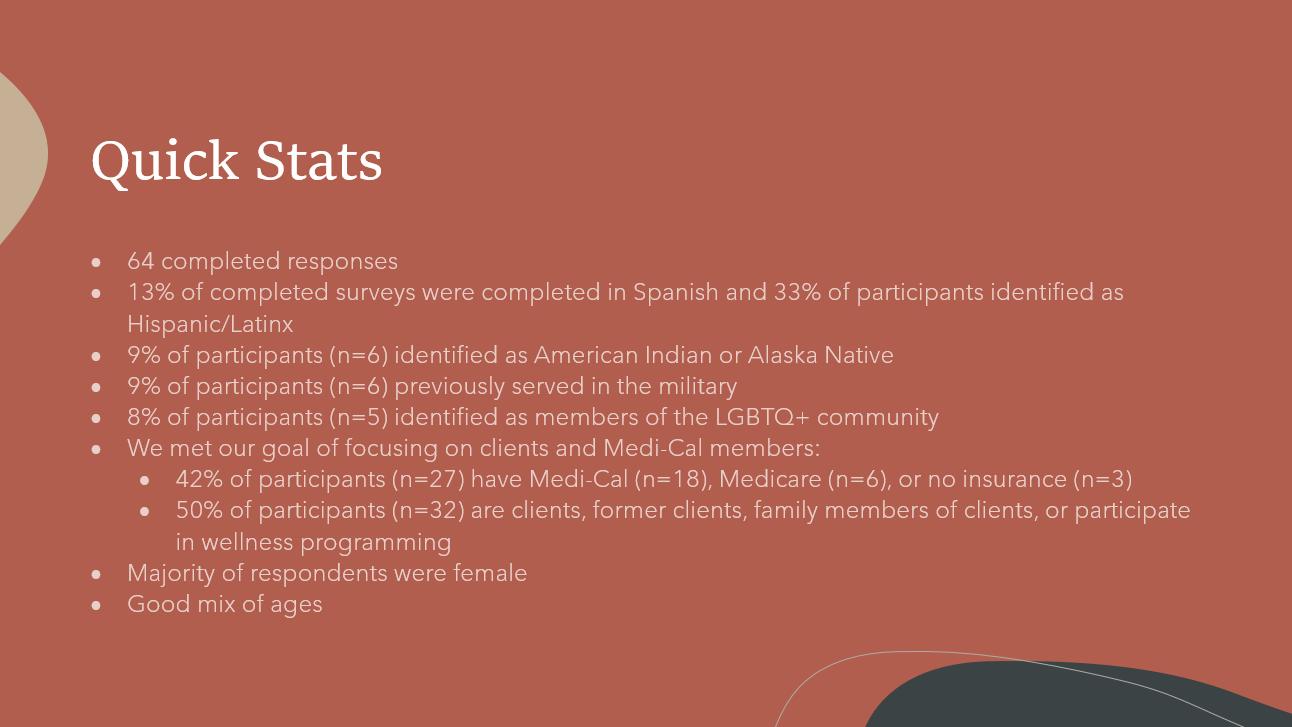 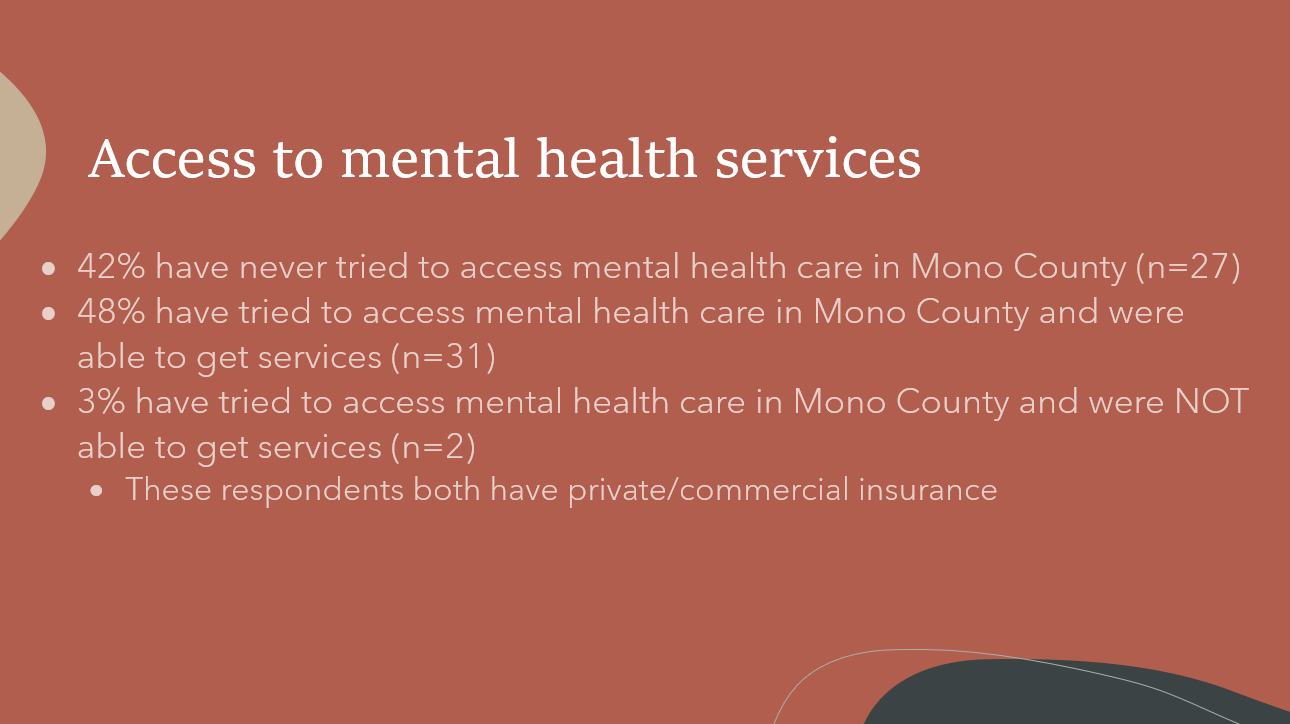 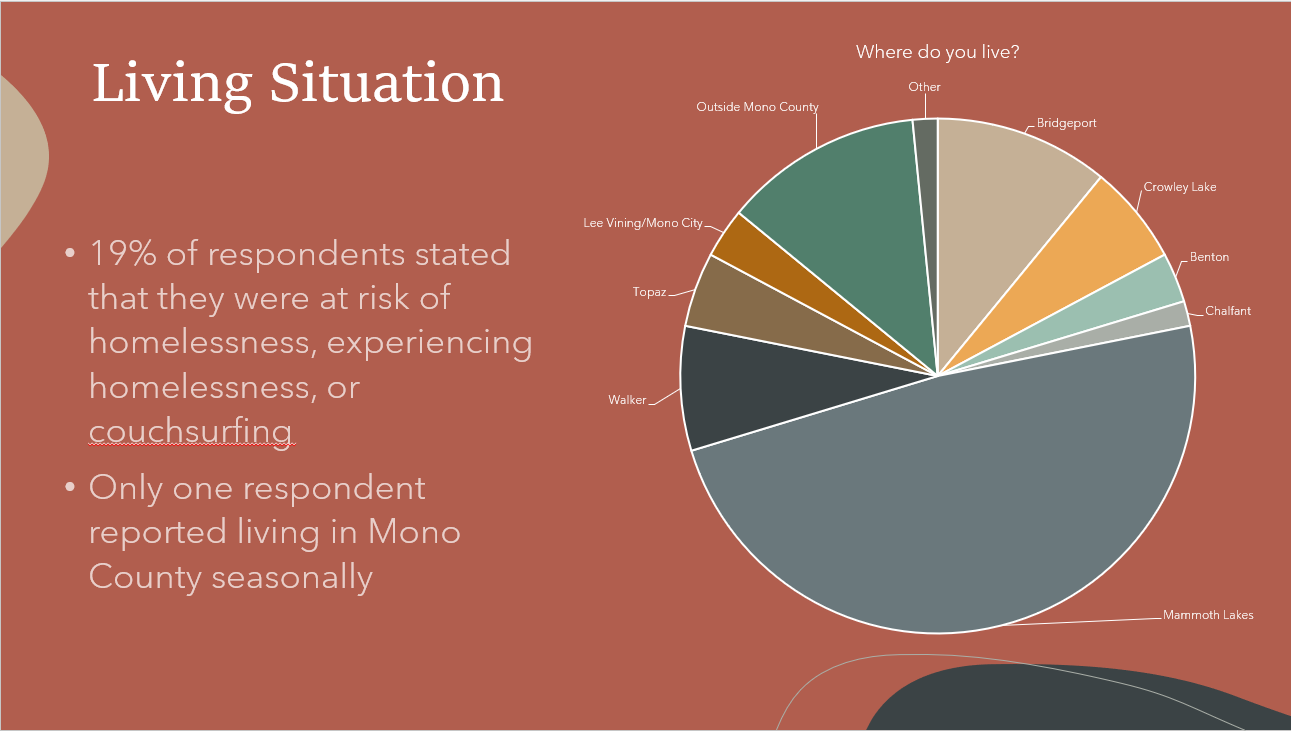 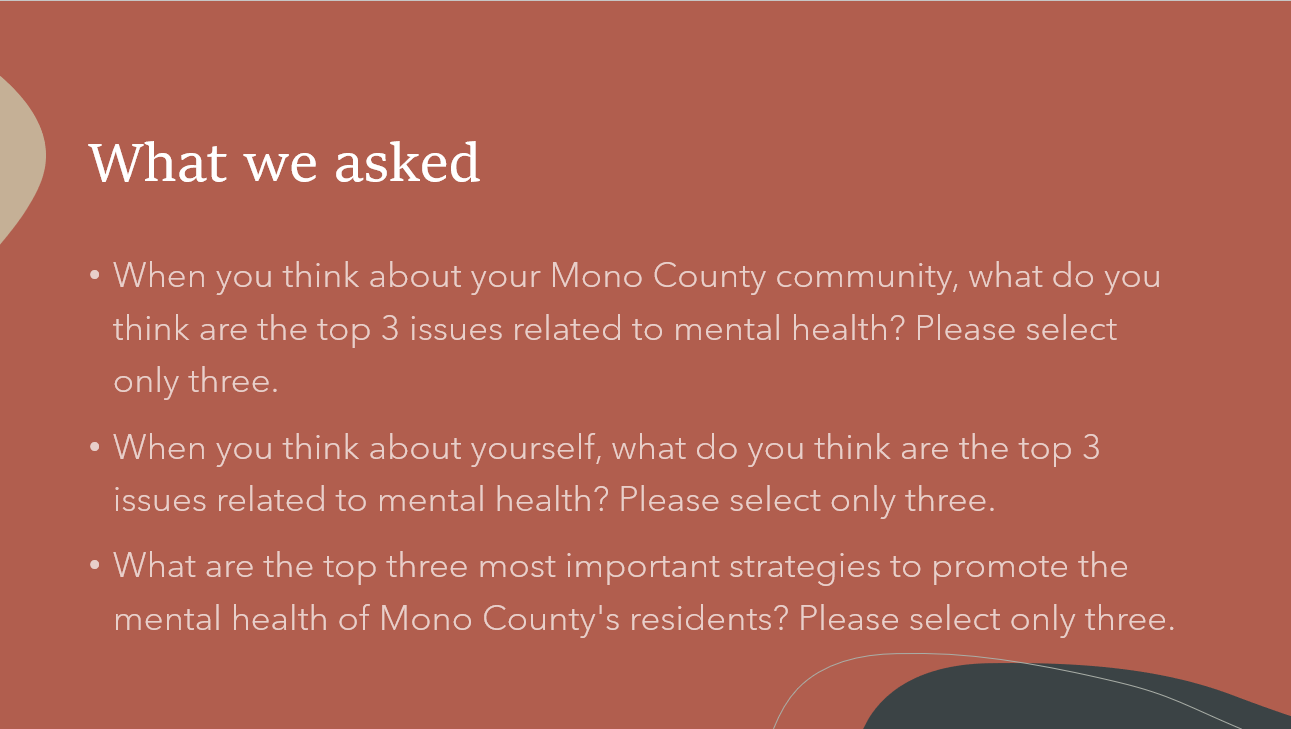 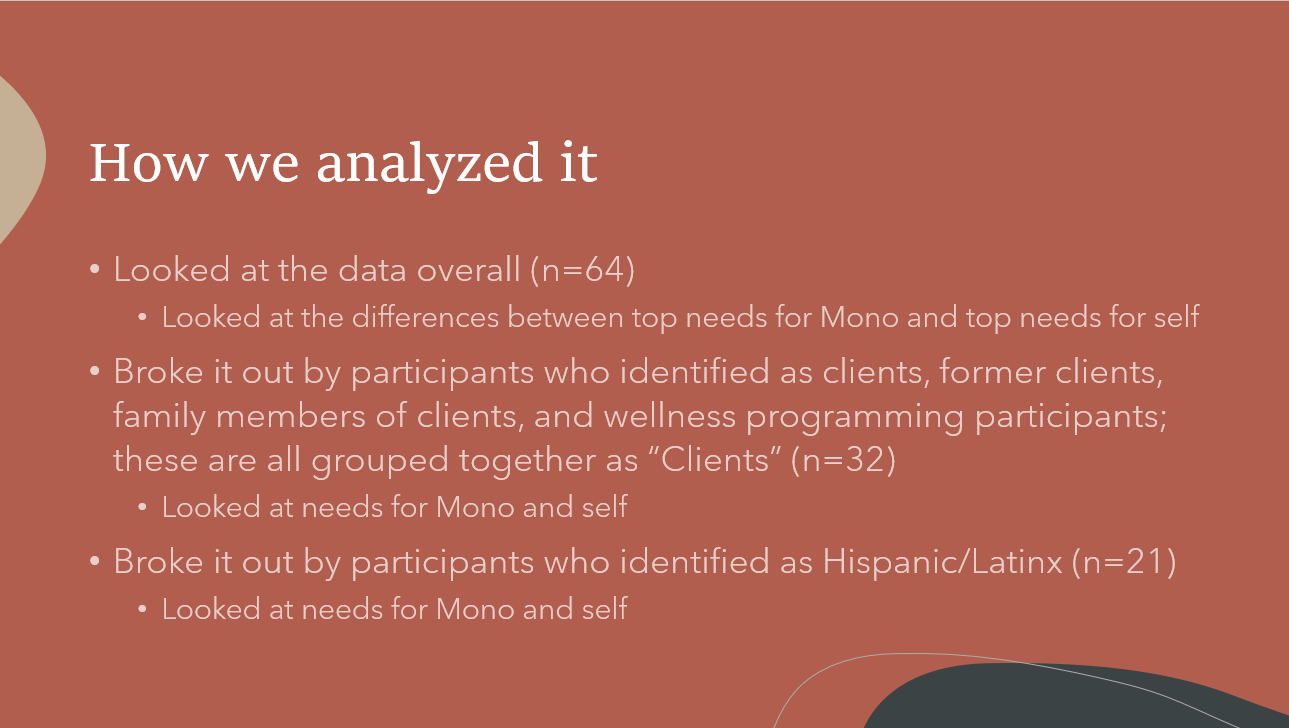 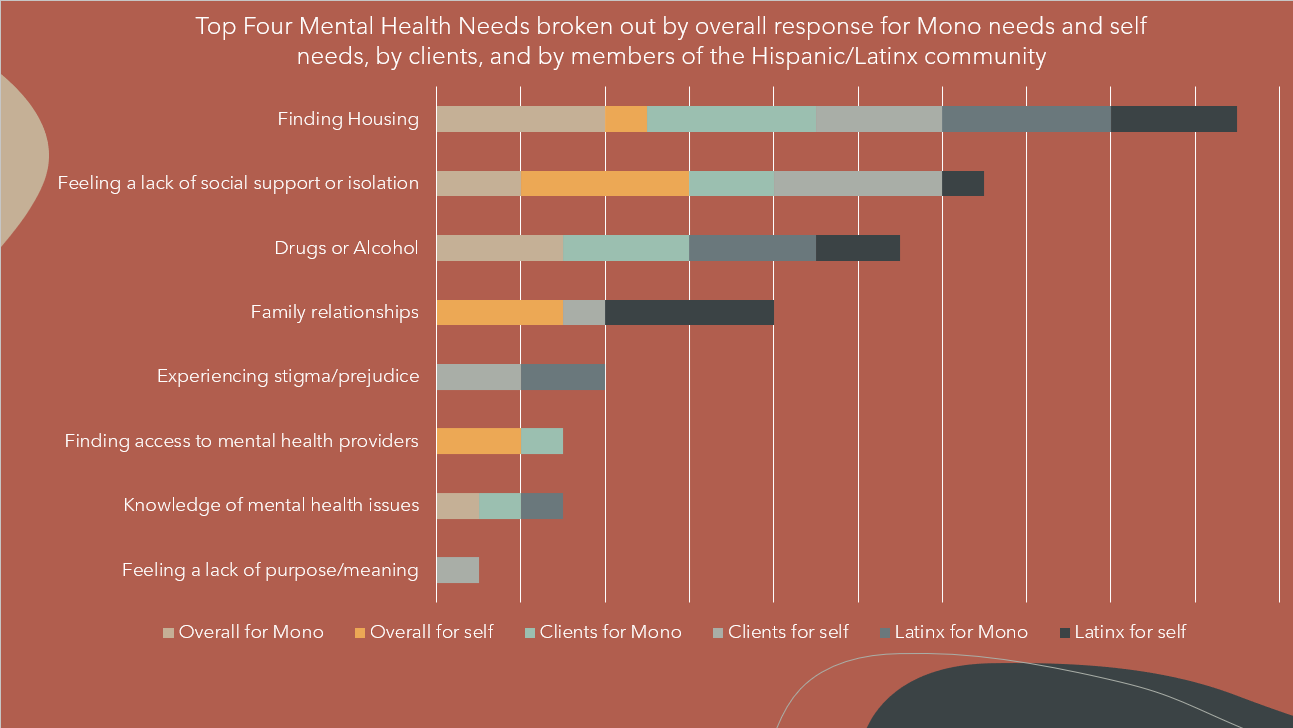 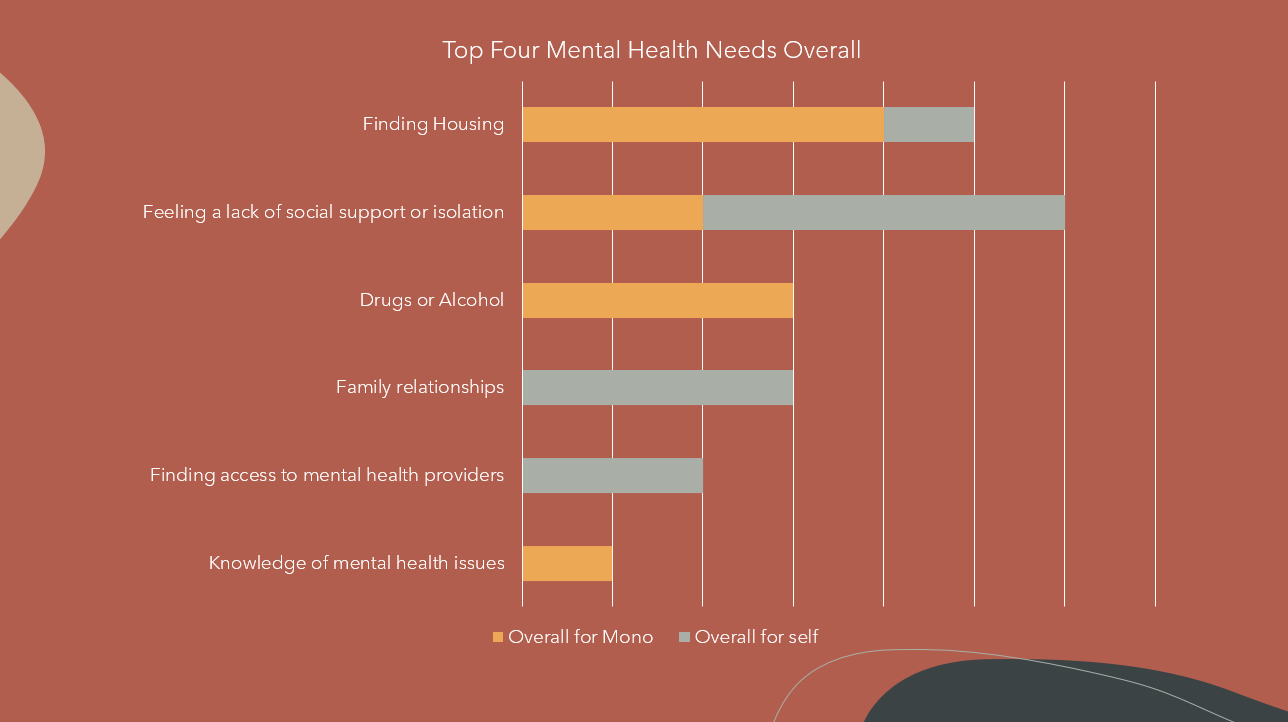 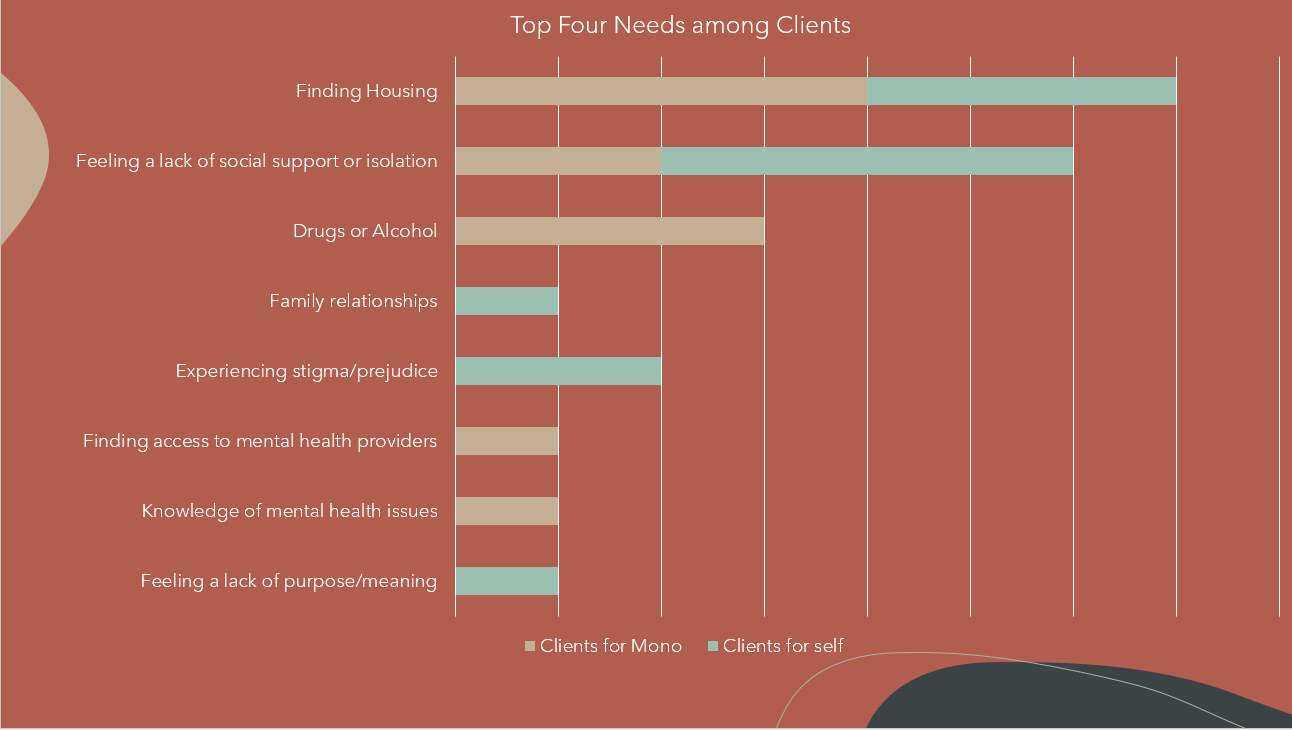 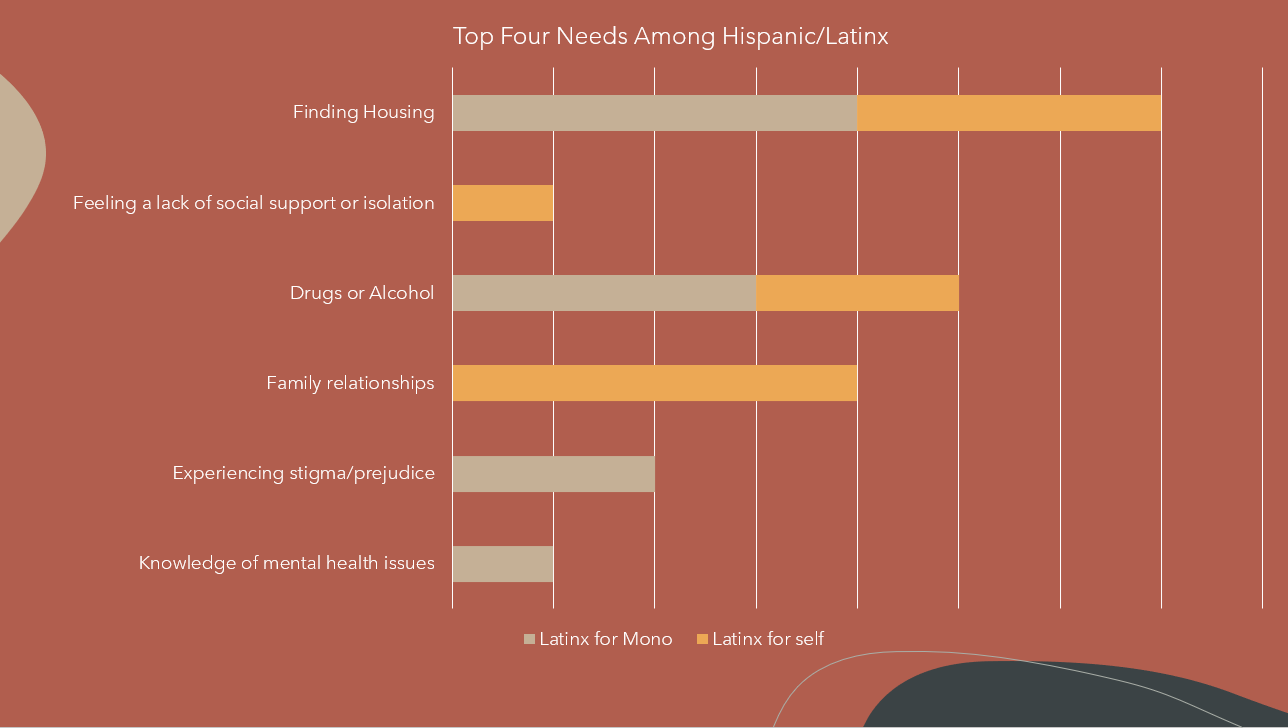 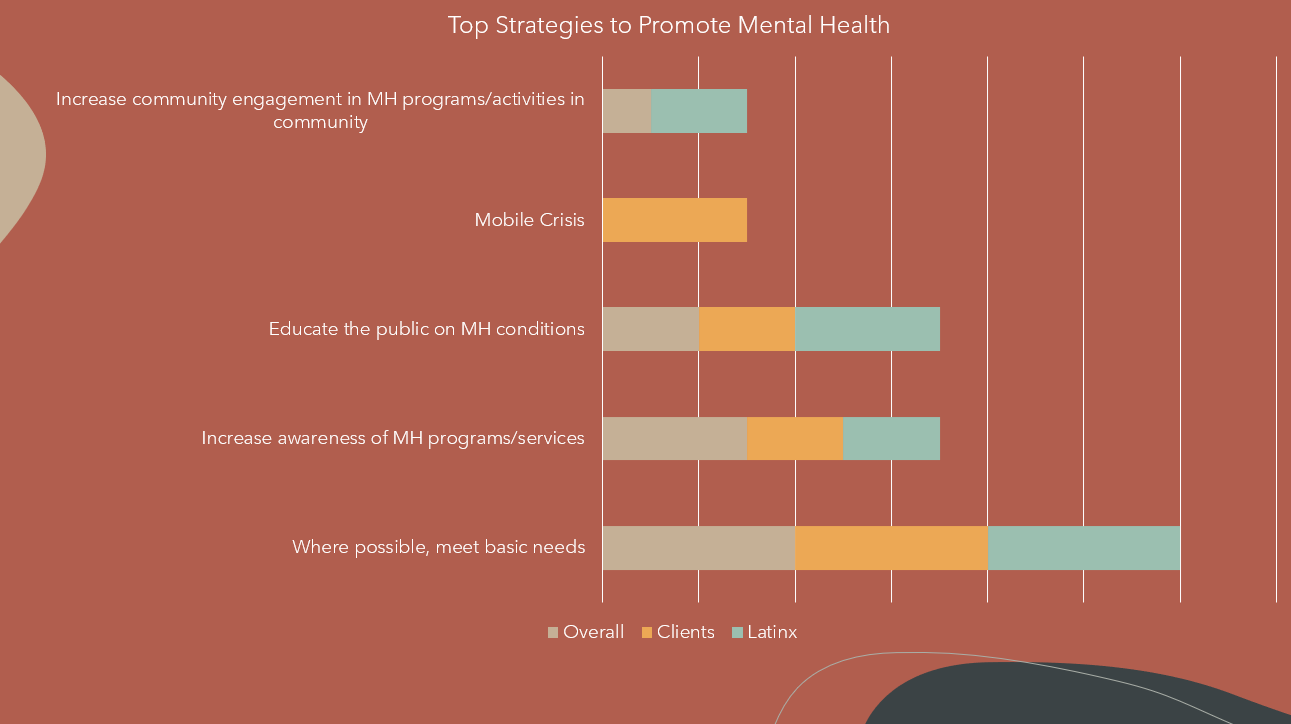 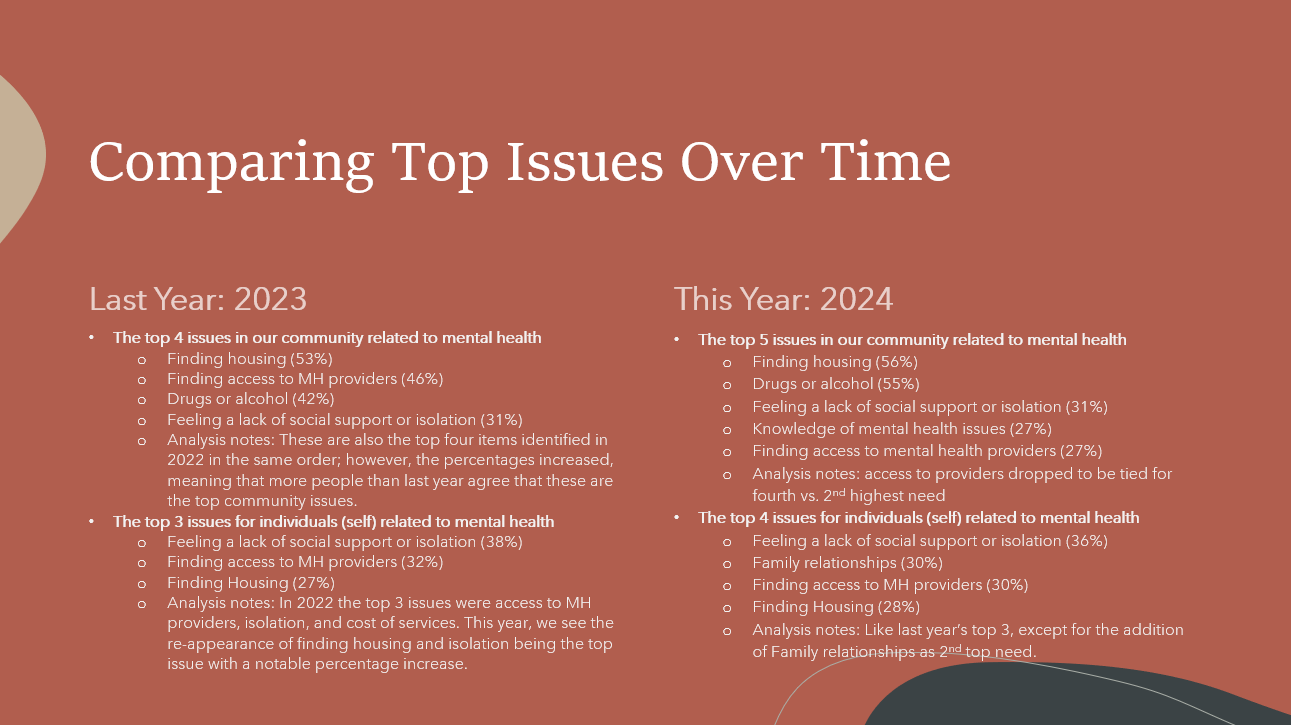 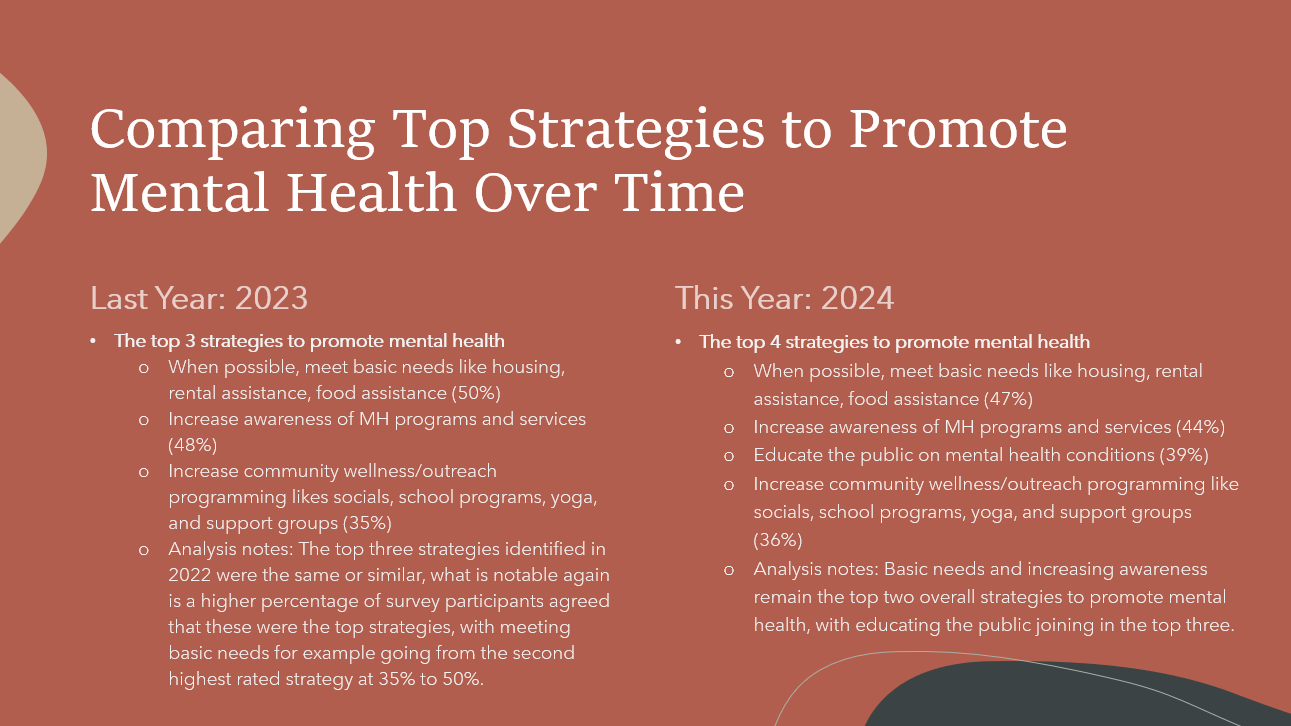 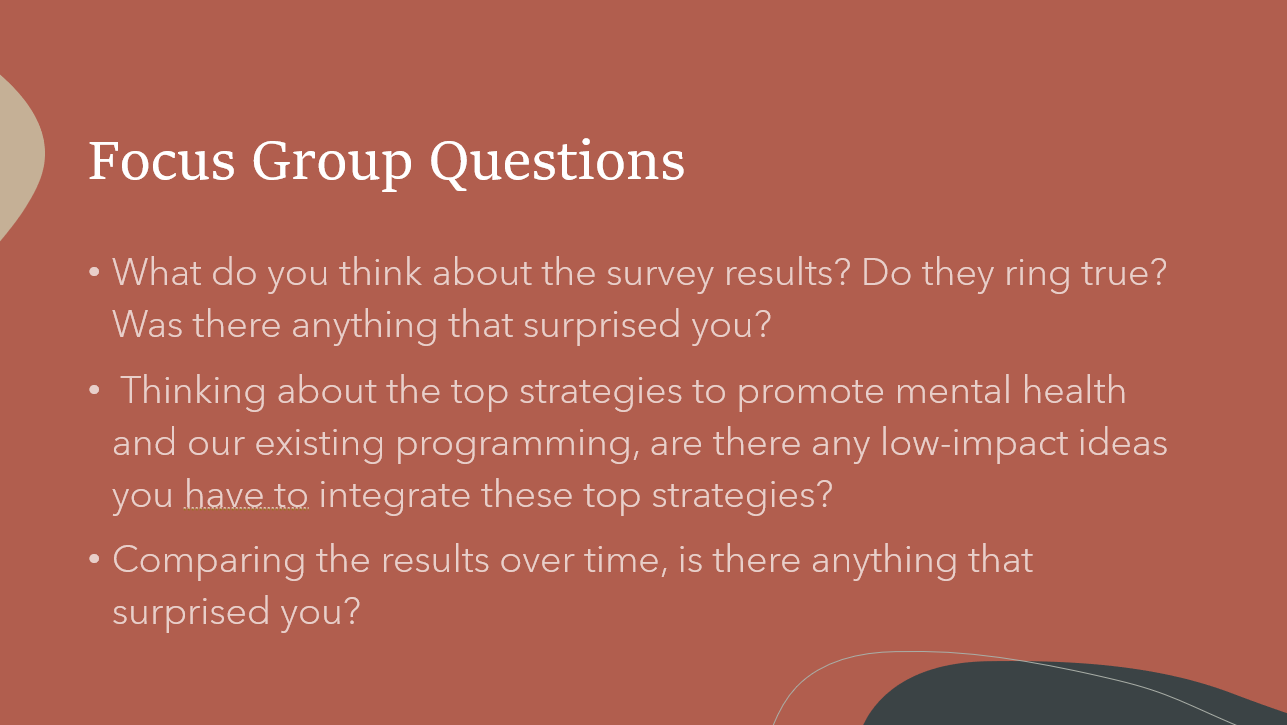 